PROJEKT DO THE RIGHT(S) THING! 2. SUSRET LJUDSKIH PRAVA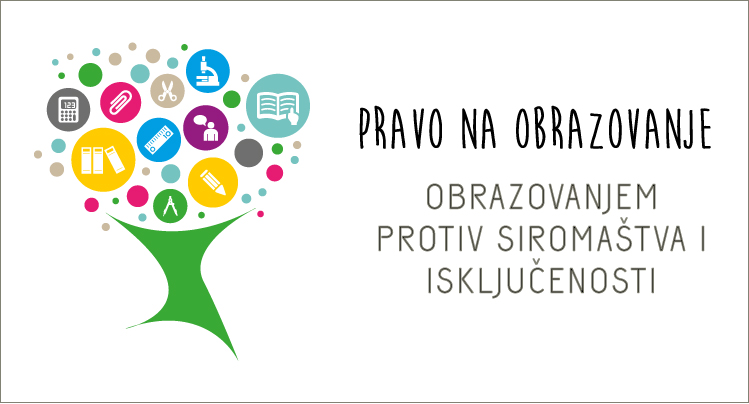 Poreč, dvorana Žatika, 14. travnja 2016. godine, 10:30 sati- program –10:10	Otvaranje dvorane za ulazak učenika10:20 	Voditelj Šajeta pozdravlja okupljenu djecu s nekoliko uvodnih riječi o manifestaciji i pjeva 	prigodnu pjesmu iz svojeg repertoara 10:30	Službeni dio programa - otvorenje Susreta ljudskih prava	- mr.sc. Valter Flego, župan Istarske županije	- Edi Štifanić, gradonačelnik Grada Poreča10:40	Glazbeno-scenski nastup: USB Poreč10:45	Obrazovanje kao temeljno ljudsko pravo - Ana Širanović, znanstvena novakinja, Odsjek za 	pedagogiju na Filozofskom fakultetu Sveučilišta u Zagrebu10:55	Obrazovanje kao sredstvo za borbu protiv siromaštva i podršku održivom razvoju: 	Unicef 	Hrvatska:  dr.sc.  Jagoda Novak, suradnica za programske aktivnosti u obrazovanju pri 	UNICEF-u Hrvatska11:05	Glazbeno-scenski nastup: DND Poreč 11:10	Edukativno-informativni projekt Medionauti - predstavljanje projekta i video 	uradak "Pravo na obrazovanje"11:20	Kratki razgovor s učenicima iz TSŠ Leonardo de Vinci Buje i Ekonomske škole Pula koji su 	sudjelovali na Susretu ljudskih prava u Caenu 	(Normandija) i video uradak učenika TSŠ L.de 	Vinci s putovanja11:30 	Obrazovanje kao sredstvo izgradnje tolerantnog i uključivog društva	Projekti „MOZAIK“ i „Školovanje bez diskriminacije – ulog u tolerantno društvo“ – kratko 	predstavljanje i iskustva u praksi	11:40	Glazbeno-scenski nastup: Škola za odgoj i obrazovanje Pula - plesna točka11:50	Danijela Maružin, Škola za odgoj i obrazovanje Pula - Učenička zadruga "Šparooga" – 	predstavljanje rada udruge (dobrobit i način djelovanja)	Miriana Ferjančić, Udruga Merlin – predstavljanje projekta integracije romske djece u 	obrazovni sustav - "Educational integration of Roma children in the town of Vodnjan"  	12:05 	Korado Korlević – Važnost neformalnog obrazovanja12:13	Zaključak susreta - pozdravne riječi voditelja uz najavu benda iz Rovinja	Glazbena točka: TSŠ Rovinj - školski bend 2-3 izvedbeVoditelj: Dražen Turina - Šajeta